STUDENT SERVICES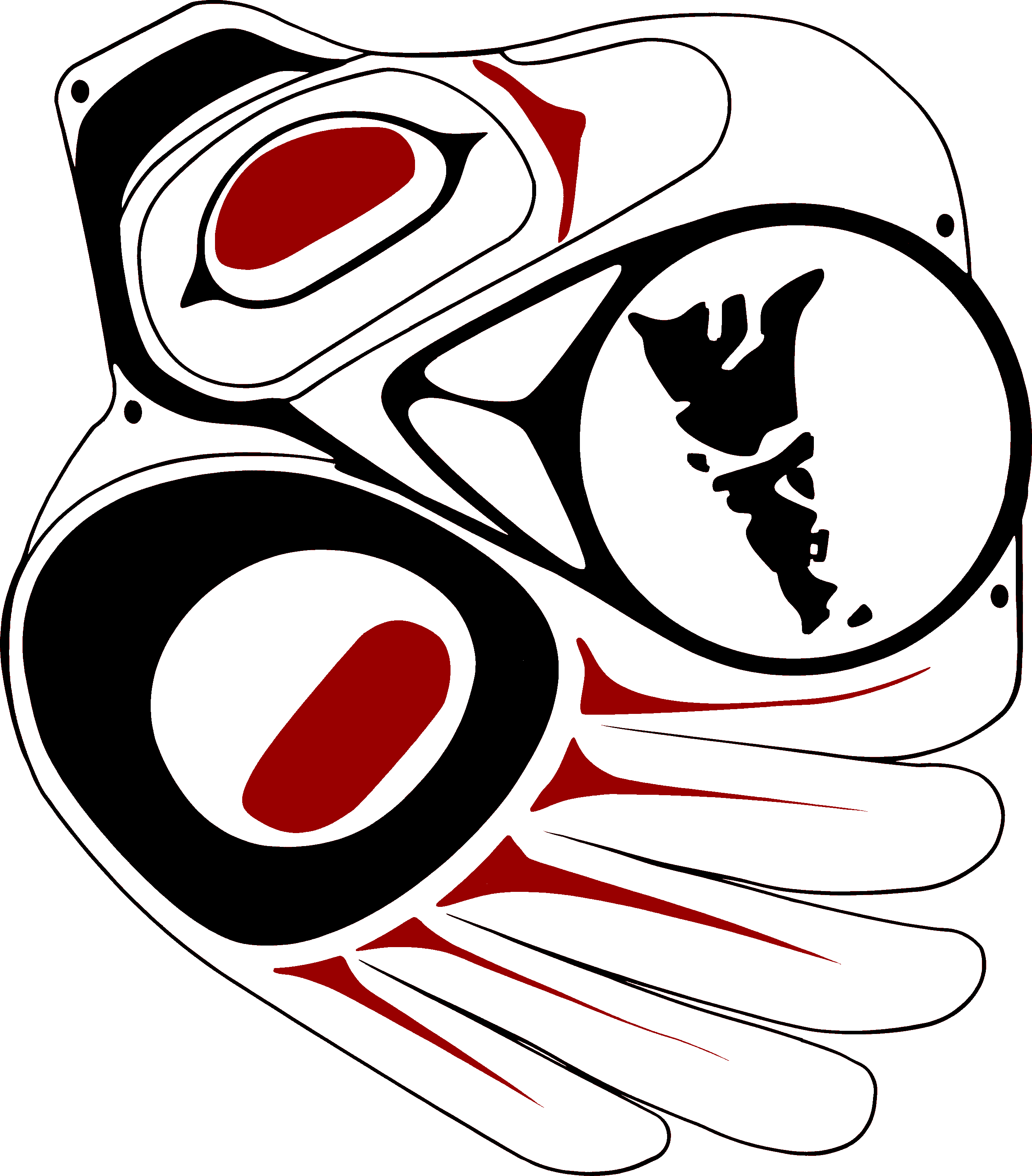 SCHOOL DISTRICT NO. 50 (HAIDA GWAII)107 3rd Avenue, Queen Charlotte, BC  V0T 1S0Phone: 250-559-8471   Fax: 250-559-8849ANNUAL DESIGNATION RENEWAL REQUESTCheck each of the following to confirm that the student file contains the necessary evidence/documentation.Confirmation of Appropriate DocumentationPrincipal Signature: 				SBT Chair Signature:				Date:Student Name:Student Name:D.O.B.School:Grade:Date:PEN #To be eligible the following criteria must be met:Documentation of a diagnosis of ASD made by appropriately qualified professionals:BC Autism Assessment Network (BCAAN), orA paediatrician, psychiatrist or registered psychologist whose assessment meets Standards and Guidelines* and adopted BCAAN policy changes (September 2006).IDENTIFICATION & ASSESSMENT: There must be documentation to support that the student has been appropriately assessed and identified by the school district as meeting the eligibility criteria. Documentation must meet one of the following conditions for under age six at the time of assessment:Diagnosis of autism from a qualified specialist prior to January 1, 2004 that will include information from various professionals of different disciplines. Clinical diagnoses and assessment by a qualified specialist completed after January 1, 2004 in keeping with the new provincial standards. The assessment must include and integrate information from multiple sources and various professionals from different disciplines.Documentation must meet the following conditions for over age six at the time of assessment:For students over age six who are identified in the category for the first time, school boards must ensure that a qualified specialist conducts a clinical diagnostic assessment. The assessment must integrate information from multiple sources covering development and presenting concerns; must include a mental status examination; must review community records and prior assessments; and must include consultation with professionals from other disciplines where deemed appropriate.Grandfathering provisions: Students of any age who were identified by school boards in the ASD category in 2005/06 school year will remain eligible for continued placement in this category, provided a previous documented diagnosis of ASD was made by an appropriately qualified professional.PLANNING & IMPLEMENTATION: The designation file is organized according to district standards A current IEP is in place.The IEP has individualized goals and measurable objectives.The goals correspond to the category.The IEP includes an evaluation of strategies and interventions used.The student is being offered learning activities in accordance with the IEP.The IEP outlines methods for measuring progress in relation to the goals/objectives. There is evidence that the IEP has been recently reviewed.There is evidence that the parent/guardian was offered the opportunity to be consulted about the preparation of the IEP.SUPPORTS & SERVICES:The additional supports checklist is completed and indicates supports and services are being provided.The services outlined in the IEP relate to the identified needs of the student.The student is receiving special education services to address the needs identified in the assessment documentation that are beyond those offered to the general student population and are proportionate to the level of need.